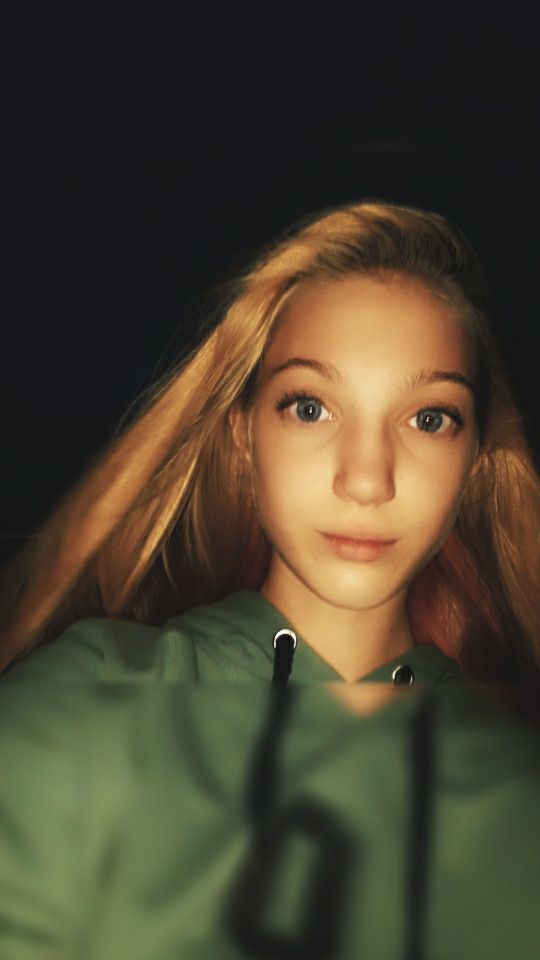                                            Родной язык                                  Особенный, основной                         Учит, восхищает, совершенствует                Родной язык каждого особен  по  - своему.                                                  Родина                                                                                                                 Кулапина Таисия, 8 «А»